В соответствии со статьей 28 Федерального закона от 06.10.2003 № 131-ФЗ «Об общих принципах организации местного самоуправления в Российской Федерации», ст.16 Устава МО « Поедугинское сельское поселение» Совет депутатов Поедугинского сельского поселения РЕШАЕТ:1. Принять проект решения «О бюджете Поедугинского сельского поселения на 2015 год и на плановый период 2016 и 2017 годов» в первом чтении, (далее по тексту Проект решения), согласно приложению. 2. Назначить публичные слушания по Проекту решения.3. Провести публичные слушания в форме массового обсуждения Проекта.   4. Назначить публичные слушания на «27» ноября  2015 г. место проведения д. Поедуги, ул.Ф.В. Рогожникова, д.10 время проведения 14ч.00 мин.5. Включить в состав организационного комитета по проведению публичных слушаний:        6. Установить следующий порядок представления и учета предложений по Проекту.      6.1. Предложения по проекту решения представляются до «24» ноября 2015г. в администрацию МО «Поедугинское сельское поселение» по адресу: д. Поедуги ул. Ф.В. Рогожникова д. 9 тел: 3-25-44,3-16-11      6.2. Предложения по Проекту могут быть представлены:  1) Главой администрации Поедугинского сельского поселения;2) депутатами Поедугинского сельского поселения;3) жителями Поедугинского сельского поселения.      6.3. Предложения по Проекту представляются в  администрацию МО «Поедугинское сельское поселение» по следующей форме:Предложения по проекту Решения«О бюджете Поедугинского сельского поселения на 2016 год и плановый период 2017-2018годов»- в графе 1 указывается порядковый номер предлагаемого изменения или дополнении;- в графе 2 указывается конкретный пункт (подпункт, абзац) и статья, в которую предлагаются изменения, либо дополнения. Если предлагается дополнить отчет об исполнении бюджета новой статьей, то указывается номер статьи, после которой предполагается включить в отчет об исполнении бюджета предлагаемый текст статьи;- в графе 3  указывается текст  предлагаемого изменения и (или) дополнения;- в графе 4  указывается статья (абзац, подпункт, пункт, часть и т.п) дата, номер, наименование Федерального закона, закона Пермского края и иного нормативного правого акта, допускающего (устанавливающего, регламентирующего и т.п) предлагаемые изменения и (или) дополнения.      6.4. Предложения должны быть подписаны лицом, которое вносит соответствующие  предложения.      6.5. В случае если предложение вносится группой граждан, оно должно быть подписано всеми с указанием их паспортных данных «фамилия,  имя, отчество, серия, номер, дата выдачи, кем выдан,  место прописки (жительства)).    6.6. Предлагаемые предложения должны согласовывается с другими нормами Проекта и не должны им противоречить.     6.7 Предложения, поступившие в Совет депутатов Поедугинского поселения позднее указанного срока, в том числе направленные по почте до истечения указанного срока, Советом депутатов не учитываются. Кроме того, предложения по проекту не учитываются, если они не соответствуют положениям подпунктов 6.3., 6.4., 6.5. настоящего Решения.    6.8. предложения по Проекту учитываются при принятии Проекта в порядке, установленном для принятия нормативных правовых актов Совета депутатов Поедугинского сельского поселения.         7. Граждане имеют право принимать в обсуждении Проекта в любой, незапрещенной действующим законодательством, форме.С целью всеобщего ознакомления разместить Проект решения:- в Администрации МО «Поедугинское сельское поселение» по адресу д.Поедуги,ул.Ф.В.Рогожникова,д.9;- в МУ «Поедугинская централизованная библиотечная система» по адресам:д.Поедуги, ул. Ф.В.Рогожникова,д.10;д.Бор, ул. Центральная, д.16д.Сызганка, ул.Центральная,д.42д.Бырма, ул.Школьнаяд.Н-Истекаевка, ул.Трактовая ,д.14д.Пепелыши, ул. Колхозная,д.15д.Тохтарево, ул.Центральная,д.26д.Васькино,ул.Пушкина,д.47   9. Настоящее Решение вступает в силу со дня его подписания и подлежит опубликованию на официальном сайте Суксунского муниципального района.    10. Контроль исполнения настоящего Решения возложить на комиссию по вопросам самоуправления, административно-территориального устройства, социальной политике и правам человека. Председатель Совета депутатов Поедугинского сельского поселения                          А.В.Рогожников.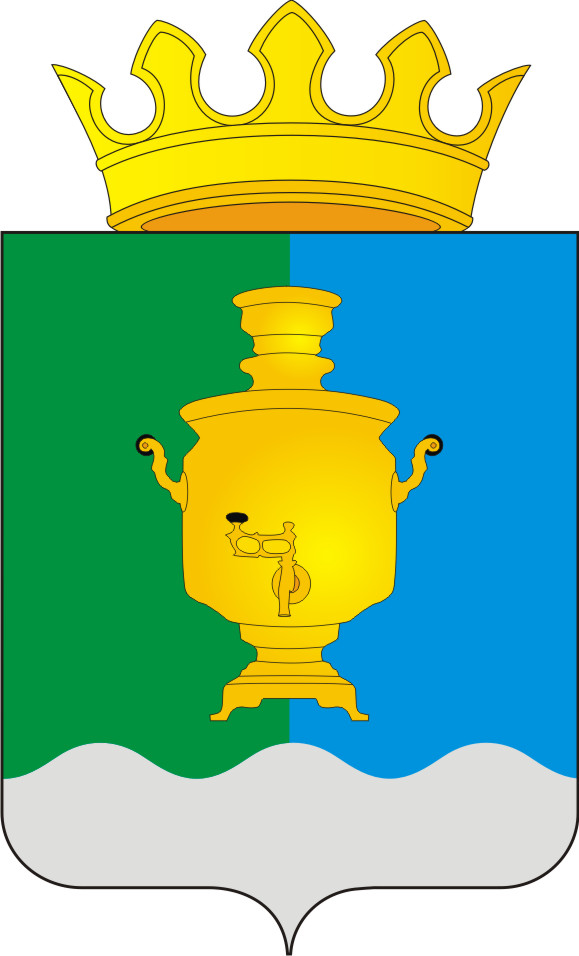 СОВЕТ ДЕПУТАТОВ ПОЕДУГИНСКОГО СЕЛЬСКОГО ПОСЕЛЕНИЯ СУКСУНСКОГО МУНИЦИПАЛЬНОГО РАЙОНАР  Е  Ш  Е  Н  И  Е 13.11. 2015 г.                                                                                               № 75 О назначении  публичных слушанийпо проекту решения Совета депутатов Поедугинского сельского поселения«О бюджете Поедугинского сельскогоПоселения  на 2016 год и на плановый период 2017 и 2018 годов»1ЩелконоговСергей ВикторовичЗам. председателя Совета депутатов2Никитин Анатолий МихайловичДепутат Совета депутатов3АлександроваИрина СаватеевнаДепутат Совета депутатов4Алексеева Надежда АлександровнаДепутат Совета депутатов5Камалетдинова Лилия СадртдиновнаДепутатСовета депутатов6Кожева Алевтина ИвановнаДиректор  МУ «Поедугинский КДЦ»№ п/п Статья проект бюджетаТекст изменения,  дополнения к проекту бюджетаНормативноеобоснование1234